SCI expects the volunteer to participate in the whole programme (preparation, volunteer project, evaluation) and complete an evaluation form.I have read and understood the information given to me, and the information that I have given is true and correct. I agree that the information in this form is shared with the receiving organisation and the interviewer from KVT. I have also read and understood KVT’s policies regarding volunteer exchanges during the COVID-19 pandemic, below:Volunteer exchange is open to volunteers following the pandemic situation and possible travel restrictions. Volunteer exchanges follow and comply with travel regulations of each country including Finland. The updated situation of volunteer exchanges you can find from KVT’s website www.kvtfinland.orgThe importance of grassroots peace work, meeting new people, learning from each other and working together has not decreased during the pandemic. We want to keep offering international volunteer experiences responsibly. Volunteers need to prepare carefully for their travels during the COVID-19 pandemic. In addition to the normal requirements for volunteers, it is the volunteer’s task to:Check the requirements and restrictions of entering the country in question and make sure they can meet the requirements.Check with their travel agency for possible restrictions on their travel and make sure they can meet the requirements when traveling to and from the countries in question.Organising possible quarantine or PCR tests etc. if such requirements apply when entering a country or taking part in the voluntary workcamp. Make sure they have adequate private insurance that covers traveling during the pandemic.Be prepared for changes in the travel arrangements due to e.g. illness during travels, cancellations of travel connections or changes in the local COVID-19 related restrictions. KVT may reimburse the co-ordination fee if the project is cancelled due to COVID-19 or if changes in travel restrictions prevent the volunteer from participating. KVT is not responsible for any other costs.Accept that there might be changes in the organisation and activities of the project due to COVID-19 related restrictions. Also volunteers’ social life and free time activities might face some limitations due to the same restrictions.Follow all instructions and restrictions given by the camp host or receiving organisation in order to prevent COVID-19 infections and ensure a safe workcamp for everyone. If these are ignored, the volunteer may be removed from the project.The volunteer agrees to these terms of participation in a voluntary project organised abroad by signing their name below. 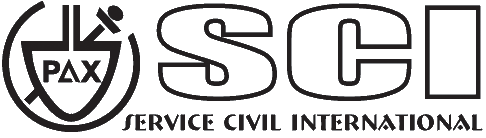 application formforLTV projectsI. personal dataI. personal dataI. personal dataI. personal datafirst namefamily namegendernationalitydate of birthagepassport numberissued bypassport numberexpiry dateemail addressskype usernamepresent addresscountry:telephone:home address(if different)country:telephone:EMERGENCY-CONTACTEMERGENCY-CONTACTEMERGENCY-CONTACTEMERGENCY-CONTACTname:address:e-mail-address:telephone:II. projectII. projectII. projectsending organisationHosting organisationname of projectHow long do you wish to serve?How long do you wish to serve?Dates between which you are available for a voluntary service:Dates between which you are available for a voluntary service:III. motivation LTVExplain as fully as possible why you are applying for this project?what contribution do you hope to make as a volunteer? (e.g. former experiences with communities or voluntary groups)what do you expect to learn from the project?What do you hope to gain from the experience of joining the programme of SCI-long-term-volunteering (preparation / project / mentoring / evaluation)? What contribution do you expect or hope to make on your return after the voluntary project?How do you like to spend your free time?IV. languagesIV. languagesIV. languagesIV. languagesIV. languagesIV. languagesIV. languagesIV. languagesIV. languagesIV. languagesmother tongueSpeakSpeakSpeakWriteWriteWriteReadReadReadgoodfairslightgoodfairslightgoodfairslight1. 2.3.4.V. further informationV. further informationDo you have any significant health problems that would affect your participation in the voluntary project? Volunteers have a personal responsibility to ensure that they are in good health, fit for travel, and have received all vaccinations appropriate for their destinationDo you take any regular medication?studies / occupation / hobbies (please give a short overview):Skills, you like to mention (e.g. driving license):Previous voluntary experience; Please give details about your experience with SCI and other organisations:Please give details of any significant travel or periods living abroad:Are you already insured?Special wishes (e.g. special diet, taking a child):VI. fees and renunciationVI. fees and renunciationPrices and conditionsCo-ordination fee 290€ and KVT membership fee 20/10€ are to be paid upon sending the application. The co-ordination fee will cover administrational costs in Finland (handling the application, interviewing, training, personal support, contact with the hosting organization, etc.) Volunteers are expected to write a written report at the at the end of their voluntary period. Photos and stories are also highly appreciated!RenunciationIf you are not accepted to the project the co-ordination fee (290€) will be refunded to you, KVT membership fee (20/10€) will not be refunded. If you cancel your participation yourself after sending the application, the fees will not be refunded. In emergency situations a half of the co-ordination fee can be refunded.  (Volunteer’s signature, name in block letters and date)